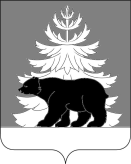 РОССИЙСКАЯ ФЕДЕРАЦИЯИРКУТСКАЯ ОБЛАСТЬАдминистрацияЗиминского районного муниципального образованияП О С Т А Н О В Л Е Н И Е                            от                                    г. Зима                           №  В целях оказания содействия избирательным комиссиям в организации подготовки и проведения выборов Президента Российской Федерации на территории Зиминского района  в  2024 году,  в соответствии с пунктом 16 статьи 20 Федерального закона от 12 июня 2002 года № 67-ФЗ  «Об основных гарантиях избирательных прав и права на участие в референдуме граждан Российской Федерации», руководствуясь статьями 22,46  Устава Зиминского районного  муниципального образования, администрация Зиминского районного муниципального образованияПОСТАНОВЛЯЕТ:	1. Внести в постановление  администрации Зиминского районного муниципального образования от 22 января 2024 № 11 «Об оказании содействия избирательным комиссиям в организации подготовки и проведения выборов Президента Российской Федерации на территории Зиминского района  в 2024 году», (далее – постановление)  изменение:	в приложении 2 постановления «План мероприятий по  оказании содействия избирательным комиссиям в организации подготовки и проведения выборов Президента Российской Федерации на территории Зиминского района  в 2024 году» строку 20 исключить.2. Контроль исполнения настоящего постановления оставляю за собой.Мэр  Зиминского районногомуниципального образования                                                                                 Н.В. НикитинаСОГЛАСОВАНО:И.о. начальника управления правовой, кадровой и организационной работыадминистрации ЗРМО 							Е.В. Безбородова« ____» февраля 2024 годаПредседатель Зиминской районнойтерриториальной избирательной комиссии			           Ю.Н. Пак« ____» февраля  2024 годаСписок рассылки:3 экз. - в дело1 экз. - членам рабочей группы по оказанию содействия избирательным комиссиям в организации подготовки и проведения выборов Президента Российской Федерации на территории Зиминского района  в  2024 годуТютнева Т.Е.3-16-97О внесении изменения в постановление  администрации Зиминского районного муниципального образования от 22 января 2024 № 11 «Об оказании содействия избирательным комиссиям в организации подготовки и проведения выборов Президента Российской Федерации на территории Зиминского района в 2024 году»